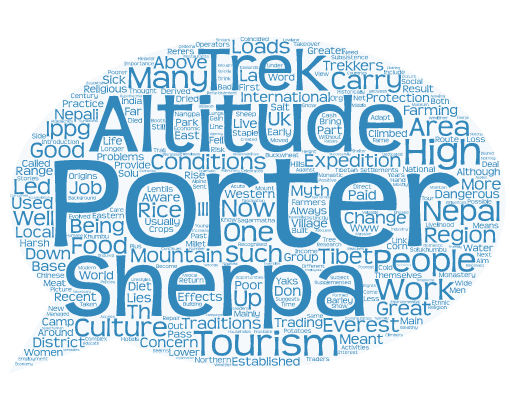 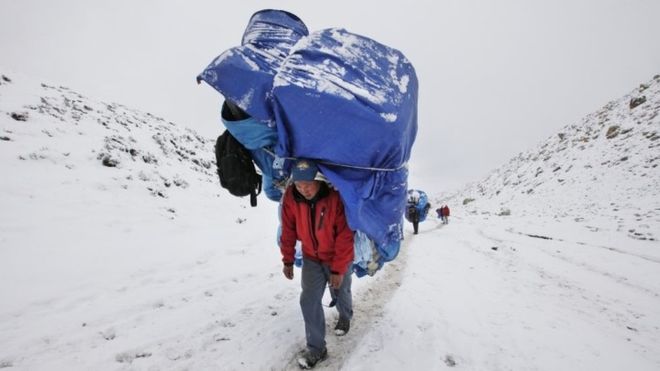 G7 Geography – Who are the Sherpa?Task – Using the Wordle above and the image to the right hand side, write down some things that the Sherpa do on Everest. 